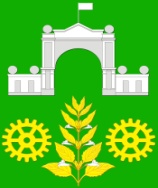 АДМИНИСТРАЦИЯ ВИМОВСКОГО СЕЛЬСКОГО ПОСЕЛЕНИЯУСТЬ-ЛАБИНСКОГО РАЙОНАП О С Т А Н О В Л Е Н И Еот 01 июля 2022 года			 			                            № 88п. ВимовецОб утверждении Порядка казначейского сопровождения средств,            предоставляемых из бюджета Вимовского сельского поселения Усть-Лабинского районаВ соответствии с пунктом 5 статьи 242.23 Бюджетного кодекса Российской Федерации, постановлением Правительства Российской Федерации от 01.12.2021 № 2155 «Об утверждении общих требований к порядку осуществления финансовыми органами субъектов Российской Федерации (муниципальных образований) казначейского сопровождения средств», руководствуясь Уставом Вимовского сельского поселения     Усть-Лабинского района, постановляю:Утвердить Порядок казначейского сопровождения средств, предоставляемых из бюджета Вимовского сельского поселения                 Усть-Лабинского района, согласно приложению к настоящему постановлению.2. Главному специалисту общего отдела администрации Вимовского сельского поселения Усть-Лабинского района (Котова) обнародовать настоящее постановление и разместить на официальном сайте Вимовского сельского поселения Усть-Лабинского района в сети «Интернет».3. Контроль за выполнением настоящего постановления возложить на главу Вимовского сельского поселения Усть-Лабинского района       Таранову А.В.          4. Постановление вступает в силу со дня его обнародования.Глава Вимовского сельского поселенияУсть-Лабинского района                                                               А.В. ТарановаПриложение к постановлению администрацииВимовского сельского поселенияУсть-Лабинского районаот 01.07.2022 года № 88Порядокказначейского сопровождения средств, предоставляемых из бюджета Вимовского сельского поселения Усть-Лабинского районаНастоящий Порядок казначейского сопровождения средств, предоставляемых из бюджета Вимовского сельского поселения Усть-Лабинского района (далее – Порядок) разработан в соответствии с пунктом 5 статьи 242.23 Бюджетного кодекса Российской Федерации (далее – БК РФ), определяет правила осуществления финансовым управлением администрации муниципального образования Усть-Лабинский район (далее - финансовое управление) казначейского сопровождения средств (далее - целевые средства), предоставляемых из бюджета Вимовского сельского поселения Усть-Лабинского района (далее - местный бюджет) в соответствии со статьей 242.26 БК РФ, на основании содержащих условия, установленные пунктом 6 Порядка:муниципальных контрактов о поставке товаров, выполнении работ, оказании услуг (далее - муниципальные контракты);договоров (соглашений) о предоставлении субсидий, договоров о предоставлении бюджетных инвестиций в соответствии со статьей 80 БК РФ, договоров о предоставлении взносов в уставные (складочные) капиталы (вкладов в имущество) юридических лиц (их дочерних обществ), источником финансового обеспечения исполнения которых являются субсидии и бюджетные инвестиции, указанные в настоящем абзаце (далее - договор (соглашение);контрактов (договоров) о поставке товаров, выполнении работ, оказании услуг, источником финансового обеспечения исполнения которых являются средства, предоставленные в рамках исполнения муниципальных контрактов, договоров (соглашений), указанных в подпунктах 1 и 2 настоящего пункта (далее - контракт (договор).Положения Порядка распространяются:в отношении договоров (соглашений), контрактов (договоров) – на концессионные соглашения, соглашения о муниципально-частном партнерстве, контракты (договоры), источником финансового обеспечения которых являются указанные соглашения, если федеральными законами, решениями Правительства Российской Федерации, предусмотренными подпунктом 2 пункта 1 статьи 242.26 БК РФ, установлены требования об осуществлении казначейского сопровождения средств, предоставляемых на основании таких соглашений;в отношении участников казначейского сопровождения - на их обособленные (структурные) подразделения.Операции с целевыми средствами участника казначейского сопровождения осуществляются на казначейском счете, предусмотренном подпунктом 6.1 пункта 1 статьи 242.14 БК РФ, и отражаются на лицевом счете участника казначейского сопровождения, определенном   пунктом   7.1 статьи 220.1 БК РФ, открываемом в финансовом управлении, в установленном финансовым управлением порядке, в соответствии с общими требованиями, установленными Федеральным казначейством в соответствии с пунктом 9 статьи 220.1 БК РФ (далее - лицевой счет).Ведение и использование лицевого счета (режим лицевого счета), на котором осуществляются операции, указанные в настоящем пункте Порядка, предусматривает соблюдение участниками казначейского сопровождения условий, указанных в пункте 3 статьи 242.23 БК РФ.Операции с целевыми средствами, отраженными на лицевых счетах, проводятся после осуществления финансовым управлением санкционирования расходов в порядке, установленном финансовым управлением, в соответствии с пунктом 5 статьи 242.23 БК РФ (далее - порядок санкционирования).При открытии лицевых счетов и осуществлении операций на указанных лицевых счетах Управлением Федерального казначейства по Краснодарскому краю осуществляется проведение бюджетного мониторинга в порядке, установленном Правительством Российской Федерации в соответствии со статьей 242.13-1 БК РФ.При казначейском сопровождении целевых средств в муниципальные контракты, договоры (соглашения), контракты (договоры) включаются следующие условия:об открытии участнику казначейского сопровождения лицевого счета в финансовом управлении, в порядке, уставленном финансовым управлением;о представлении в финансовое управление документов, установленных порядком санкционирования операций с целевыми средствами, предусмотренным пунктом 5 статьи 242.23 БК РФ;об указании в контрактах (договорах), распоряжениях о совершении казначейских платежей, а также в документах-основаниях идентификатора муниципального контракта, договора (соглашения), формирование которого осуществляется в порядке, установленном Министерством финансов Российской Федерации;о ведении раздельного учета результатов финансово-хозяйственной деятельности по каждому муниципальному контракту, договору (соглашению), контракту (договору) в соответствии с порядком, определенным Правительством Российской Федерации;о формировании в установленных Правительством Российской Федерации случаях информации о структуре цены муниципального контракта, контракта (договора), суммы средств, предусмотренной договором (соглашением), в порядке и по форме, установленным Министерством финансов Российской Федерации;о соблюдении участником казначейского сопровождения условий ведения и использования лицевого счета (режима лицевого счета), определенного пунктом 3 статьи 242.23 БК РФ, а также условий о соблюдении запрета на перечисление целевых средств на счета, открытые участнику казначейского сопровождения в учреждении Центрального банка Российской Федерации или в кредитной организации, за исключением оплаты обязательств участника казначейского сопровождения по накладным расходам, связанным с исполнением муниципального контракта, договора (соглашения), контракта (договора);о соблюдении в установленных Правительством Российской Федерации случаях положений, предусмотренных статьей 242.24 БК РФ;иные условия, определенные законодательными актами Российской Федерации, нормативными правовыми актами Правительства Российской Федерации, Министерства финансов Российской Федерации, высшего исполнительного органа государственной власти Краснодарского края, администрации Вимовского сельского поселения Усть-Лабинского района.При казначейском сопровождении обмен документами между финансовым управлением, получателем средств местного бюджета, которому доведены лимиты бюджетных обязательств на предоставление целевых средств (далее – получатель бюджетных средств), на заключение муниципальных контрактов, и участником казначейского сопровождения осуществляется в единой государственной интегрированной информационной системе управления общественными финансами Краснодарского края с применением усиленной электронной подписи лица, уполномоченного действовать от имени получателя бюджетных средств, муниципального заказчика или участника казначейского сопровождения (далее - электронная подпись).В случае отсутствия у участника казначейского сопровождения технической возможности информационного обмена с применением электронной подписи документооборот осуществляется на бумажном носителе с одновременным представлением документов на машинном носителе.Финансовое управление осуществляет расширенное казначейское сопровождение в случаях и порядке, установленных Правительством Российской Федерации в соответствии с пунктом 3 статьи 242.24 БК РФ.Финансовое управление ежедневно (в рабочие дни) предоставляет информацию о муниципальных контрактах, договорах (соглашениях), контрактах (договорах), о лицевых счетах и об операциях по зачислению и списанию целевых средств, отраженных на лицевых счетах в порядке, установленном Федеральным казначейством, в подсистему информационно-аналитического обеспечения государственной интегрированной информационной системы управления общественными финансами «Электронный бюджет», оператором которой является Федеральное казначейство.Глава Вимовского сельского поселения Усть-Лабинского района                                                              А.В. Таранова